Сказка на ночь про серую мышку.Сказки на ночь рождаются, когда сгущаются тени вечера, воздух напоен особыми ароматами, а желтый диск луны закрепился на небосводе. Волшебное время – вечер! Завтра разольётся над горизонтом утренняя заря и начнется новый день.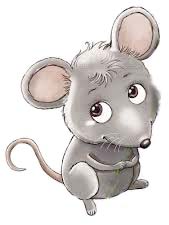 Сказка на ночь «Удивительное приключение серой мышки»
Автор: Ирис РевюЖила-была серая мышка. Мышка не считала себя красавицей. Глазки небольшие, бровки домиком, шубка не богата. Лиса, например, по сравнению с ней была просто красавица. Озорные глазки, пушистый рыжий хвост, модная шубка, такая воображуля!— Я тоже хочу стать красавицей, — подумала серая мышка.Первым делом будущая красавица решила поискать волшебницу, которая помогла бы ей добиться своего. Когда-то мышь слышала о разноцветной букашке, которая умела творить чудеса. Серая мышка разыскала разноцветную букашку и сказала ей следующее:— Хочу стать красавицей! Иметь пушистый хвост и кисточки на ушах, как у белки, белую пушистую шубку, как у зайца, большие красивые глаза, как у совы, чудесные полоски, как у бурундука. А если ты не исполнишь моё желание, то я тебя съем.Разноцветная букашка совсем не испугалась угроз какой-то серой мышки, но решила помочь ей стать лучше. Дело в том, что букашке самой было интересно, чем это всё закончится. Букашка дала мышке волшебную витаминку и та её проглотила. Через минуту перед букашкой стояла особа, на которую без смеха нельзя было смотреть.— Красавица! – весело сказала букашка.Серая мышка загордилась, и отправилась гулять по лесу. Пусть лесные жители посмотрят на неземную красоту. С незнакомкой никто не здоровался. Она бежала то к одному, то к другому, и всем сообщала, что она та самая серая мышь. Жители леса кивали головой, но никто не верил, что это именно она. А между собой они переговаривались, удивлялись тому, что какой-то смешной незнакомый зверёк представляется мышью.Наконец серая мышь поняла, что её никто не признаёт, и вступила в разговор с зайцем. Мышь спросила, как поживают его детишки, назвала их по именам, только тогда заяц поверил ей, что она мышь.— А почему ты сама на себя не похожа? Откуда этот хвост, кисточки, глаза?Когда мышь объяснила ему, что она захотела стать красавицей, заяц рассмеялся и сказал, что в прежнем виде она нравилась ему больше. И у неё сейчас слишком много ярких деталей.— Что ты понимаешь? – сказала мышь. – Красоты много не бывает!Сказать-то сказала, но в душе она понимала, что никто не впечатлился её красотой, и надо возвращаться к прежнему облику. Она нехотя побежала к разноцветной букашке и вежливо попросила её о том, чтобы та вернула ей первоначальный облик.Букашка выполнила её просьбу и тихо удалилась.Серая мышь побрела по тропинке. И надо же такому случиться! Встречающиеся ей лесные жители хвалили её внешний вид, говорили, что она мила, хозяйственна, что она особенна. Никогда в жизни серая мышь не слышала столько комплиментов. Она решила, что самое лучшее – это оставаться тем, кто ты есть!Серая мышка весело побежала домой, от красивых слов у неё кружилась голова, а так как было уже довольно поздно, то она легла спать. Ночью её снились красивые, радужные сны.Пора и тебе спать дружок. Уже задремали золотые звёзды. Сонные березки пожелали друг другу «спокойной ночи». За последними лучами заката подсмотрели птицы. Они тоже скоро уснут.Спокойной ночи!